Minutes of the University Committee on Graduate Studies (UCGS) -  Meeting 03-20-2023Present:Absent: Bismarck Amaniapong, David Barondess, Maria Kloboves, Trixie Smith, Wynne Wright, Zhihua TangGuests: Bethany Laursen, Ka Lai (Gloria) Lee, Scott Calabrese Barton, Nelson Sepúlveda Alancastro, Karen Salvador, Carl Lira WordenPreliminary Matters: Anne-Lise Halvorsen called the meeting to order at 3:02 PM. Approval of Agenda for 3/20/23 UCGS full committee meeting: Motion to approve the agenda by Beth Herbel-Eisenmann. Second by Kyonghee Kim. Motion passed. Approval of Minutes from February 20, 2023: Motion to approve Feb. 20, 2023 - UCGS minutes by Tom Sharkey. Second by Lorraine Robbins. Motion passed. Remarks from the Chairperson: Anne-Lise Halvorsen relayed discussions from University Council, Steering Committee, and Faculty Senate meetings. There were discussions about safety on campus following the Feb. 13 shooting incident. The presidential search is underway. We will need a slate of officers for the April meeting. Remarks from the Dean of the Graduate School: Pero Dagbovie noted the importance of the UCGS charge and thanked the members for their service. We will need people to step up to serve as UCGS officers. He thanked the members, including those from COGS,  for their swift action with regard to the credit/no credit policy response, especially in these challenging times. Remarks from the COGS President: Hannah Jeffery said COGS elections were held. The date for the COGS Graduate Academic conference has been moved to April 29. She appreciated the $13,000 allocation from Dr. Dagbovie and the Graduate School for four professional awards. She said this action was much appreciated. Discussion of Support for Graduate Students in the Wake of Campus Tragedy: Anne-Lise Halvorsen relayed actions to support grieving students who were still trying to accomplish their academic and work responsibilities. She noted the credit/no credit option for undergrads. She said that some students received a 2 week extension for comp exams. There is a need for flexibility - but not a long delay. Hannah Jeffery reported student safety requests for more parking lot lighting. She said there is a student-led survey underway about MSU students’ perceptions of the MSU response to sexual violence. Regarding the Feb. 13, 2023 shooting, there may be needs for student emergency funds. University Committee on Graduate Studies Subcommittees ReportsAcademic Research Policy Subcommittee (Tomas Hult) - Nothing to report. Graduate Instruction, Employment, & Mentoring Subcommittee: Beth Herbel-Eisenmann described a report submitted by Brady Tyburski to examine recent costs in living expenses incurred by MSU graduate students. This included increases in the consumer price index for this area, as well as rental market cost changes. He noted that a 6.2% raise would be needed to have students be able to afford paying living expenses at the same rate as the last two years. Beau Zhang said TA wage negotiations are temporarily on hold due to the shootings. The subcommittee has met twice and is currently looking at assistantship wages among Big 10 universities. Lily Yan referred to University of Michigan negotiations. Curriculum and Program Review Committee: Tom Sharkey noted committee dealing with minor discrepancies in requests 8 and 9 below. These can be managed by the subcommittee.Motion by Beth Herbel-Eisenmann to accept requests changes to items 8 and 9 (below) with suggested minor modifications suggested by Tom Sharkey to increase document consistency. Support by Rajesh Kulkarni. Brief discussion on increasing consistency of documents submitted. Motion passed. Request to Change the Requirements for the Master of Arts Degree in Media and Information: Motion by Beth Herbel-Eisenmann to accept requests changes to item 8 (Change in the requirements for the Master of Arts Degree in Media and Information) with suggested minor modifications suggested by Tom Sharkey to increase document consistency. Support by Rajesh Kulkarni. Brief discussion on increasing consistency of documents submitted. Motion passed. Request to Change the Requirements for the Master of Music Degree in Music Theory: Motion by Beth Herbel-Eisenmann to accept requests changes to item 9 (Change in the requirements for the Master of Music Degree in Music Theory) with suggested minor modifications suggested by Tom Sharkey and Gail Vander Stoep to increase document consistency. Support by Rajesh Kulkarni. Brief discussion on increasing consistency of documents submitted. Motion passed. Request to Change the Name of the Doctor of Philosophy Degree in Rehabilitation Counselor Education to Counselor Education and Supervision: Ka Lai (Gloria) Lee explained the request for the Ph.D. program name change to align with more contemporary language in the field. Proposed optional class offering change and the program name change are to align also with Counselor Education accreditation requirements. Motion by Tom Sharkey to approve the request the change of the name of the Doctor of Philosophy Degree in Rehabilitation Counselor Education to Counselor Education and Supervision. Second by Gail Vander Stoep. Discussion. Motion approved. Request for a New Graduate Certificate in Foundations of Chemical Engineering: Scott Calabrese Barton explained that this is a new online certificate to ally chemical engineering allied fields and to advance the learning of engineers currently working in the field. Motion by Gail Vander Stoep to approve a new graduate certificate in Foundations of Chemical Engineering. Second by Noga Morag-Levine. Discussion. Motion carried. Request for a New Graduate Certificate in Semiconductor Manufacturing, Processing, and Devices: Nelson Sepúlveda Alancastro described an asynchronous online New Graduate Certificate in Semiconductor Manufacturing, Processing, and Devices; he cited a need for keeping up with changes in the field, especially for microchip manufacturing in the USA. Motion by Tom Sharkey to approve this new graduate certificate with minor changes for document consistency. Second by Beth Herbel-Eisenmann. Discussion. Motion passed. Anne-Lise Halvorsen will check with Joy Speas regarding language changes. Request to Change the Requirements for the Doctor of Philosophy Degree in Music Education:  Karen Salvador explained that the changes are to address the needs for higher education people who want to be become teachers of those working in schools. She noted that the degree is a good fit with MSU faculty expertise areas. Hannah Jeffery asked for a motion to approve the changes for the requirements for the Doctor of Philosophy in Music Education, with minor editing for document consistency. Second by Gail Vander Stoep. Motion passed. 14-19: Tom Sharkey recommended discussing items 14-19 together (See below).  These are proposed new medical Departments at Henry Ford Hospital. The UCGS were asked to endorse them. UCGS had a range of questions about the requests. Examples include role of COM, faculty status among members of these proposed departments, voting rights, pay grades, and expected research, teaching, and service responsibilities. Members decided they could not act on these items without further information. Guests to be invited to April meeting to discuss items 14-19 below. Request to add a new Department of Otolaryngology in the College of Human Medicine Request to add a new Department of Pathology in the College of Human MedicineRequest to add a new Department of Radiation Oncology in the College of Human MedicineRequest to add a new Department of Urology in the College of Human MedicineRequest to add a new Department of Dermatology in the College of Human MedicineRequest to add a new Department of Neurosurgery in the College of Human MedicineDiscussion of draft Interim Faculty Conflicts of Interest Policy: At the 3/14/23 Steering Committee, the UCAG Chair shared a Draft Interim Faculty Conflict of Interest Policy and recommended that the UCGS and UCFA discuss the proposed changes, which involved removing UCGS and UCFA from consultation in the selection of the Director of Conflict of Disclosures and Management. When asked about this change, Dr. Gage explained in an e-mail to the UCGS Chair that the interim policy drafted was simply trying to align current practice (i.e. no UCGS involvement) with a written policy. Discussion of need to explore the history of UCGS involvement in the past and what led to lack of recent faculty involvement. Several members said students also need to be involved. There was some confusion if the policy was for “interim faculty” as the word “interim” was crossed off in mark up. Follow up to include request for discussion with guests at April meeting. Roundtable: No additional discussion items. Adjournment: The chair adjourned the meeting at 5:00 PM. Submitted by, , 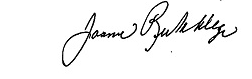 Joanne Riebschleger Secretary, University Committee on Graduate StudiesApproved: April 17, 2023Anne-Lise Halvorsen (EDU)	Beau Zhang (COGS)Beth Herbel-Eisenmann (EDU)	Brady Tyburski (COGS) Bruno Takahashi (CAS)Cathy Ernst (ANR)Gail Vander Stoep (ANR, SUB for Kimberly Chung)Hannah Jeffery (COGS)		Joanne Riebschleger (CSS)Kyonghee Kim (BUS)	Lily Yan (CSS)		Lorraine Robbins (NUR)Mahmoodal Haq (ENG)Noga Morag-Levine (LAW)		Pero Dagbovie (GRAD)Rajesh Kulkarni (CNS)Robert Fowkes (VET)	Tomas Hult (BUS)Tom Sharkey (CNS)